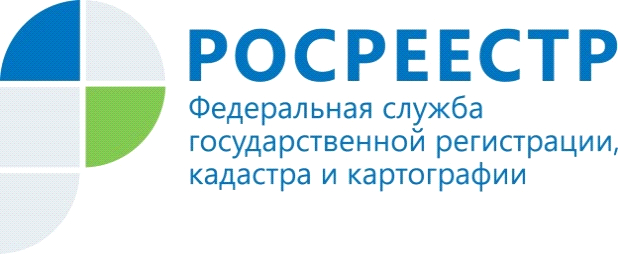 Итоги марта: 185 жилых домов зарегистрировали жители региона«В марте 2022 года жители Республики Алтай зарегистрировали 185 индивидуальных жилых домов на земельных участках, предназначенных для индивидуального жилищного строительства, личного подсобного хозяйства, блокированной застройки», - сообщает заместитель руководителя Управления Росреестра по Республике Алтай Ольга Семашко.Общая площадь объектов составила 16399 кв.м.В пятерке лидеров традиционно 1 место занимает муниципальное образование «Майминский район» – 47 домов, на втором месте – город Горно-Алтайск, где построено 42 дома,на третьем месте – муниципальное образование «Усть-Коксинский район» – 21 дом, на четвертом месте – муниципальное образование «Кош-Агачский район» – 14 домов, на пятом – муниципальное образование «Чемальский район» - 12 домов.По итогам марта отмечается преимущественно одноэтажное строительство (121 жилой дом). Двухэтажные дома строятся, как правило, в республиканской столице и близком к ней Майминском муниципальном образовании. Трехэтажные дома составляют 4 % от всех построенных домов.Материал подготовлен Управлением Росреестра по Республике Алтай